                                                                                          проект № 891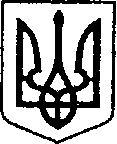                   УКРАЇНА                            від 11.02.2022р.              ЧЕРНІГІВСЬКА ОБЛАСТЬ   Н І Ж И Н С Ь К А    М І С Ь К А    Р А Д А         сесія VIII скликання                                   Р І Ш Е Н Н Я  від                          2022 р.                 м. Ніжин	                               № Про надання дозволу на виготовлення 		                                                  технічної документації	із землеустрою						                     щодо поділу  земельної ділянки					            Відповідно до статей 25, 26, 50, 59, 73 Закону України «Про місцеве самоврядування в Україні», Земельного кодексу України, Регламенту Ніжинської міської ради Чернігівської області, затвердженого рішенням Ніжинської міської ради Чернігівської області VIII скликання від                            27 листопада 2020 року № 3-2/2020,  керуючись рішенням  Ніжинської міської ради «Про затвердження Порядку оформлення земельних ділянки для будівництва окремого вхідного вузла на першому поверсі житлового багатоквартирного будинку»  № 28-72/2020 від  29 квітня  2020р.,    розглянувши заяву Корінь Н.І., міська рада вирішила:               1.  Надати дозвіл управлінню комунального майна та земельних відносин  Ніжинської міської ради на виготовлення технічної документації із землеустрою  щодо поділу земельної ділянки Ніжинської міської ради загальною площею 0,2582 га,  кадастровий номер 7410400000:01:022:0165,  шляхом виокремлення земельної  ділянки  для будівництва окремого вхідного вузла на першому поверсі до квартири № 19  по вул. Московська,   54 Б  в                   м. Ніжині, для будівництва та обслуговування багатоквартирного житлового будинку, яка знаходиться  за адресою: Чернігівська обл., м. Ніжин,  Московська, 54 Б,  на дві окремі земельні ділянки:           1.1.  - земельна ділянка площею 0,2577 га, за адресою: вул. Московська,                  54 Б,  м. Ніжин;                       										1.2. - земельна ділянка площею 0,0005 га, за адресою:                               вул. Московська,  54 Б, м. Ніжин.	 								1.3. Укласти трьохсторонній договір на виготовлення технічної документації  із землеустрою  щодо поділу земельної ділянки Ніжинської міської ради, загальною площею  0,2582 га,  кадастровий номер 7410400000:01:022:0165, для будівництва та обслуговування багатоквартирного житлового будинку,  яка знаходиться  за адресою:  Чернігівська обл., м. Ніжин,  вул. Московська, 54 Б,  відповідно до заяви заявника.                2.   Начальнику управління комунального майна та земельних відносин  Онокало  І.А.  забезпечити  оприлюднення даного рішення на офіційному сайті Ніжинської міської ради протягом п’яти робочих днів з дня його прийняття.          3. Організацію виконання даного рішення покласти на першого заступника міського голови з питань діяльності виконавчих органів ради Вовченка Ф.І. та   управління комунального майна та земельних відносин Ніжинської міської ради (Онокало І.А.).          4.  Контроль за виконанням даного рішення покласти на постійну комісію міської ради з питань регулювання земельних відносин,                      архітектури, будівництва та охорони навколишнього середовища                                                     (голова комісії Глотко В.В.).Міський голова         				                     Олександр КОДОЛАПояснювальна запискадо проекту рішення Ніжинської міської ради  «Про надання дозволу на виготовлення технічної документації із землеустрою щодо поділу земельної ділянки»   Даний проект рішення підготовлено  відповідно  до  статей 25, 26, 50, 59, 73 Закону України «Про місцеве самоврядування в Україні», Земельного кодексу України, Регламенту Ніжинської міської ради Чернігівської області, затвердженого рішенням Ніжинської міської ради Чернігівської області VIII скликання від 27 листопада 2020 року № 3-2/2020,  керуючись рішенням  Ніжинської міської ради «Про затвердження Порядку оформлення земельних ділянки для будівництва окремого вхідного вузла на першому поверсі житлового багатоквартирного будинку»  № 28-72/2020   від  29 квітня  2020р.,    розглянувши заяву Корінь Н.І.          У проекті рішення розглядається  питання щодо надання дозволу управлінню комунального майна та земельних відносин  Ніжинської міської ради на виготовлення технічної документації із землеустрою  щодо поділу земельної ділянки Ніжинської міської ради загальною площею 0,2582 га,  кадастровий номер 7410400000:01:022:0165, шляхом виокремлення земельної  ділянки  для будівництва окремого вхідного вузла на першому поверсі до квартири № 19  по вул. Московська, 54 Б, в  м. Ніжині, для будівництва та обслуговування багатоквартирного житлового будинку за рахунок заявника, яка знаходиться  за адресою: Чернігівська обл., м. Ніжин,  Московська, 54 Б,  на дві окремі земельні ділянки:            - земельна ділянка площею 0,2577 га, за адресою: вул. Московська,                  54 Б,  м. Ніжин;                       										 - земельна ділянка  площею 0,0005 га,  за  адресою:  вул. Московська,             54 Б, м. Ніжин.	 	      Відповідальна особа за підготовку проекту рішення - головний спеціаліст відділу земельних відносин управління комунального майна та земельних відносин Ніжинської міської ради Кравцова О.В.; погоджено з т.в.о. начальника відділу земельних відносин управління комунального майна та земельних відносин Ніжинської міської ради Олійник І.В.Начальник управління комунального майна						                    та земельних відносин                                                               Ірина  ОНОКАЛО  Подає:начальник управління комунальногомайна та земельних відносинНіжинської міської ради					       Ірина  ОНОКАЛОПогоджують:секретар міської ради					                 Юрій  ХОМЕНКОперший заступник міського голови                                  	                                                             з питань діяльності виконавчих                                                                                  органів ради                                                                            Федір  ВОВЧЕНКОпостійна комісія міської ради з питань 		                        регулювання земельних відносин,  		            архітектури, будівництва та охорони                                   		                 навколишнього середовища                                               Вячеслав  ГЛОТКОпостійна комісія міської ради з питань                        				    регламенту, законності, охорони прав                                                            	                      і свобод громадян, запобігання корупції,                            			             адміністративно-територіального устрою,                                       		 депутатської діяльності та етики                                          Валерій САЛОГУБт.в.о. начальника відділу містобудування            				                  та архітектури-головний архітектор 	                             Ірина ДЯКОНЕНКОначальник відділу юридично-кадрового  					                    забезпечення							          В’ячеслав  ЛЕГАначальник управління культури і туризму Ніжинської міської ради	  	         Тетяна БАССАКголовний спеціаліст – юрист відділу			 бухгалтерського обліку, звітності 			                      та правового забезпечення управління			 комунального майна та земельних 	                    відносин Ніжинської міської ради                                     Сергій  САВЧЕНКО